Publicado en  el 27/12/2013 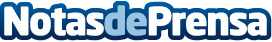 El Gobierno aprueba el plan de seguros agrarios combinados para el ejercicio 2014 Entre las novedades destaca el incremento de 5 puntos en las subvenciones de los módulos 2, 3 y PDatos de contacto:CEDEXNota de prensa publicada en: https://www.notasdeprensa.es/el-gobierno-aprueba-el-plan-de-seguros_1 Categorias: Industria Alimentaria http://www.notasdeprensa.es